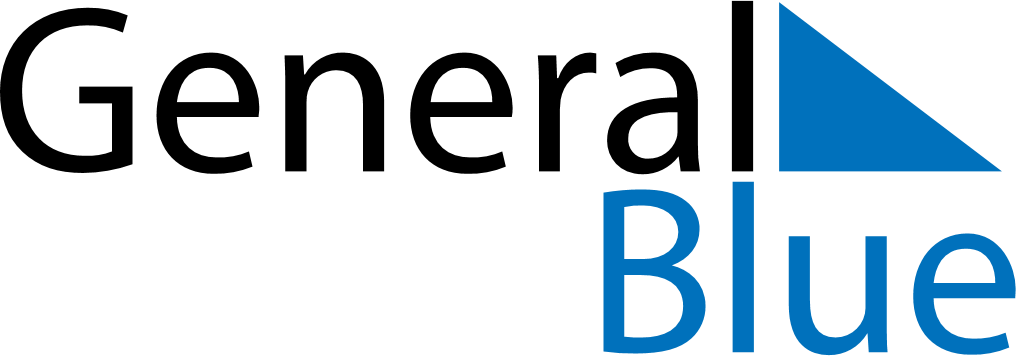 February 2019February 2019February 2019February 2019AngolaAngolaAngolaSundayMondayTuesdayWednesdayThursdayFridayFridaySaturday11234567889Liberation Day101112131415151617181920212222232425262728